Z Á P I S  Z  J E D N Á N Í 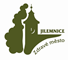 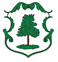 	 pracovní skupiny  ke komunitnímu plánování sociálních služeb na Jilemnickukonaného dne 28.  března  2018 v zasedací místnosti MÚ JilemnicePracovní skupina – Osoby ohrožené sociálním vyloučenímPřítomni: viz prezenční listina1/ Úvodní slovo K. Jandurová: seznámení s programem pracovní schůzky2/ 	Projednávání konkrétních  doporučení z pracovní verze Komunitního plánu soc. služeb:azylový dům   - zvážit potřebnost v územíkrizový byt   - od podzimu 2017 vytipován byt, který je určen pro matky s dětmi, které se nacházejí v akutní bytové krizi (podmínky využívání dohodnuty mezi městem Jilemnice a ÚP ČR – KP Jilemnice)     - podnět pro radu města zda rozšířit podmínky využití krizového bytu o týrané ženy- otázka zřízení krizového lůžka pro všechny soc. skupiny- otázka využití budovy bývalého „kojeňáku“ pro účely sociálního bydlení – obava z nenaplnění kapacity (nedodržení podmínek IROP) a velké riziko vytvoření sociálně vyloučené lokalitydenní stacionář pro seniory-aktuálně řešena otázka, kdo bude provozovatelem služby a kde bude (DPS nebo č.p. 64)-proběhne jednání s vedením města Jilemnice ZávěrZřizování azylového domu není pro Jilemnicko ideálním řešěním, efektivnější by bylo zaměřit se na zřízení krizových bytů či krizových lůžek. Bude řešeno.zaměstnanost na zkrácené úvazky-město nemá šanci ovlivnit zaměstnávání na zkrácené úvazky-problém je otázkou pro aktivní politiku zaměstnanostiZávěrNebude řešeno v rámci Komunitního plánu soc. služeb.zázemí pro terénní pracovníky soc. služby-Most k naději – momentálně nepotřebuje zázemí-v č.p. 64 bude vytvořeno zázemí pro tyto soc.služby: osobní asistence, sociální rehabilitace, podpora samostatného bydlení a sociálně aktivizační služby pro rodiny s dětmi ZávěrPředložen projekt na rekonstrukci č.p. 64 jako zázemí soc.služeb. zkvalitnění informovanosti o soc.službách-katalog soc.služeb je dostupný v elektronické formě na webu města Jilemnice- v tištěné podobě nebude znovu vydáván, zvážit přípravu letáků pro každou cílovou skupinu samostatně-LK pripravuje vlastní katalog sociální služebZávěrVydání informací o soc.službách v tištěné podobě bude projednáno (leták).nízkopříjmoví či bezpříjmoví důchodcí- nový trend v území, počet klientů bude narůstat, jedná se o bezdomovce, ale také o osoby, které pracovaly bez smlouvy nebo za minimální mzdu, je potřeba zajistit dostupnost sociálních služeb -zařadit do Komunit. plánu soc.služeb-myšlenka zřízení ubytovny – zatím v počáteční fázi, bude podrobněji rozpracováno, jednalo by se o alternativu zajištění zázemí pro osoby bez přístřeší, kteří ze zdravotních důvodů již nemohou zůstat na uliciZávěrZařadit do Komunitního plánu nízkopř.a bezpř.důchodce.3/ Diskuse: K.Jandurová přednesla k odsouhlasení podklady pro Liberecký kraj – nejdůležitější soc.problémy na Jilemnicku (stárnutí populace, zaměstnanost, problematika zadluženosti, závislosti, péče o pečující osoby).Diskuze k bodu zadluženost:-nutno vést klienta k jeho vlastní zodpovědnosti za jeho situaci- Déčko Liberec, z.s., nabízí přednášky ke zvyšování finanční gramotnosti – zaměřeno na všechny cílové skupinyKarty opatření v KPSS - mezi kartami  opatření bude karta Podpora stávajících sociálních služeb (dle platné Zákiladní sítě soc.služeb města Jilemnice) a dále karty se sociálními službami a ostatními službami v sociální oblasti (soc.sprcha, soc.taxi, adpod.).4/ Závěry: projednání zřízení krizových lůžekzařadit problematiku bezpříj. a nízkovpříj. důchodců do KPSSproblematiku zaměstnanosti nezařazovat do KPSSmožno zasílat připomínky a návrhy ke KPSSV Jilemnici dne 28.3. 2018, zapsala Leona Mohrová.